Name ............................................................ Klasse ............. Datum  ......................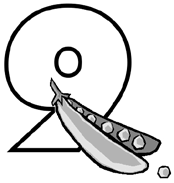 3. Arbeitsblatt Hülsenfrüchte  Rätselhafte Hülsenfrüchte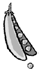 Wer das Rätsel löst, erfährt, welche Figur zur Strafe immer Linsen sortieren musste.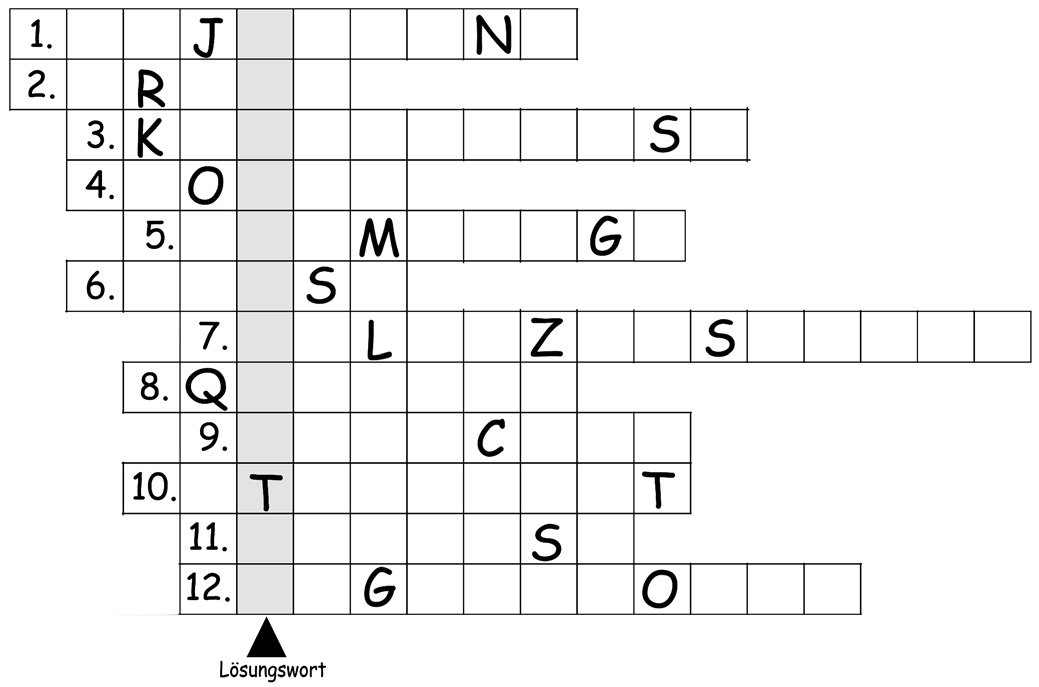 Diese Hülsenfrucht liefert im Gegensatz zu allen anderen hochwertiges Fett, aus dem ein Pflanzenöl gewonnen werden kann.Diese Hülsenfrucht ist rund und entweder grün oder gelb.Diese Hülsenfrucht hat eine haselnuss-ähnliche Form und einen lustigen Namen.Diese Hülsenfrucht darf niemals roh gegessen werden, da sie giftige Stoffe enthält.Aus Hülsenfrüchten lassen sich	ziehen. Diese sind regelrechte Nährstoffpakete.Diese Hülsenfrucht hat eine flachrunde Form. Es gibt sie in gelb, braun, rot oder grün.Hülsenfrüchte  enthalten viele sekundäre 	.Vor dem Kochen muss man die Hülsenfrüchte einweichen und	lassen.Jedes  Böhnchen gibt ein 	.Seit welchem Zeitalter wissen die Menschen die Hülsenfrüchte zu schätzen?Hülsenfrüchte sind besonders reich an diesem Nährstoff.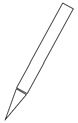 Die Hülsenfrüchte gehören zu dieser Familie.Hessisches Ministerium für Umwelt, Klimaschutz, Landwirtschaft und Verbraucherschutz	Werkstatt Ernährung	15